Publicado en Berlín el 17/10/2018 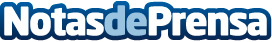 Los nuevos teléfonos Snom se visten de blanco Snom, el especialista berlinés en telecomunicaciones IP, presenta sus avanzados teléfonos IP D785, D735 y D715 disponibles ahora en versión blanca. Su aspecto elegante añade elegancia a cualquier ambiente de trabajo donde el diseño es una prioridadDatos de contacto:Elena Strzelczyk/Peter LinkNota de prensa publicada en: https://www.notasdeprensa.es/los-nuevos-telefonos-snom-se-visten-de-blanco_1 Categorias: Internacional Telecomunicaciones E-Commerce Consumo Dispositivos móviles http://www.notasdeprensa.es